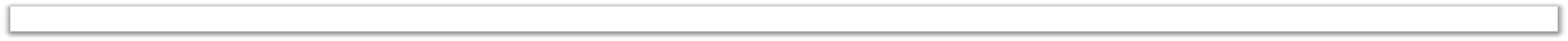 TCGEBZE KAYMAKAMLIĞIUyuşturucu İle Mücadele Yerel Eylem PlanıGörev ve Sorumluluklar2017-2019Uyuşturucuya Ulaşılabilirliğinin ÖnlenmesiToplumun Uyuşturucu İle Mücadeleye KatılımıTaleple Mücadelede TedaviUyuşturucu ile Mücadelede Sosyal UyumUyuşturucu ile Mücadelede İletişimUyuşturucu İle Mücadele Sürecinin Yürütümü ve KoordinasyonuUyuşturucu İle Mücadelede Yerel Yönetimler ve STK’lar ile İşbirliğiUyuşturucu İle Mücadelede Danışma BirimleriAmaç: Her türlü doğal veya sentetik uyuşturucu maddeler ve bunların üretiminde kullanılan ara kimyasalların; ulusal ve uluslararası boyutta kaçakçılığını, üretimini, kullanımını, dağıtımını ve sokak düzeyinde satışını engellemekAmaç: Her türlü doğal veya sentetik uyuşturucu maddeler ve bunların üretiminde kullanılan ara kimyasalların; ulusal ve uluslararası boyutta kaçakçılığını, üretimini, kullanımını, dağıtımını ve sokak düzeyinde satışını engellemekAmaç: Her türlü doğal veya sentetik uyuşturucu maddeler ve bunların üretiminde kullanılan ara kimyasalların; ulusal ve uluslararası boyutta kaçakçılığını, üretimini, kullanımını, dağıtımını ve sokak düzeyinde satışını engellemekAmaç: Her türlü doğal veya sentetik uyuşturucu maddeler ve bunların üretiminde kullanılan ara kimyasalların; ulusal ve uluslararası boyutta kaçakçılığını, üretimini, kullanımını, dağıtımını ve sokak düzeyinde satışını engellemekHedefler:Uyuşturucu madde kaçakçılığını önlemekUyuşturucu maddelerin sokak düzeyindeki bulunabilirliğini ortadan kaldırmakHedefler:Uyuşturucu madde kaçakçılığını önlemekUyuşturucu maddelerin sokak düzeyindeki bulunabilirliğini ortadan kaldırmakHedefler:Uyuşturucu madde kaçakçılığını önlemekUyuşturucu maddelerin sokak düzeyindeki bulunabilirliğini ortadan kaldırmakHedefler:Uyuşturucu madde kaçakçılığını önlemekUyuşturucu maddelerin sokak düzeyindeki bulunabilirliğini ortadan kaldırmakStratejilerAktiviteler (Faaliyetler)Sorumlu Kurum/Kuruluş(lar)İşbirliği Yapılacak Kurum/Kuruluş(lar)Kara, Hava, Deniz ve Posta/Kargo yolu ile sınırlardan ve gümrük kapılarından uyuşturucu maddelerin ilçemize girişi, çıkışı ve transitinin engellenmesiUyuşturcuyla  Mücadelede ve Uyuşturucu kaçakçılığı ile etkin olabilmek için  fiziki, teknik, insan kaynağı, araç ve yönetim kapasiteleri açısından güçlendirilmesi Uyuşturucu madde tespitine yönelik, mobil müdahale ekiplerinin sayısının arttırılması ve  yardımcı ekipman kapasitesinin teknik yönden desteklenmesi  Gebze Gümrük Muhafaza Kaçakçılık ve İstihbarat Müdürlüğüİlçe Jandarma Komutanlığı/İlçe Emniyet MüdürlüğüUyuşturucunun  ilçe içinde nakledilmesi ve satışının engellenmesiSokak bazlı mücadele için ilçemizdeki uyuşturucu şebekelerine yönelik yürütülen planlı ve projeli çalışmaların arttırılması Sokak bazında mücadelenin sosyal boyutu ile2.1. İlçe Jandarma Komutanlığı / İlçe Emniyet Müdürlüğü2.1. İlçe Milli Eğitim MüdürlüğüMadde kullanımı satışı konusunda riskli olan bölgeler tespit edilerek bu bölgelere özellikle açık alanlara, parklara, metruk binaların olduğu bölgelere operasyonların yapılması Okul Merkezli çalışmalar yapılarak çevresindeki işyerlerinin denetlenmesi ve gereği durumunda işyerlerinin kapatılması, şüpheli görülen şahısların o bölgeden uzaklaştırılmasıTüm kolluk birimlerinin; fiziki, teknik, insan kaynağı, araç ve yönetim kapasitesi açısından güçlendirilmesi, NARKOTİM ekipleriin etkin bir şekilde faaliyet göstermesiYasa dışı kenevir ve haşhaş ekiminin önlenmesi için alınacak tedbirlerin arttırılmasıBilişim yoluyla uyuşturucu ticaretinin önlenmesiİhbar mekanizmalarının güçlendirilmesi, Whatsapp ihbar hattının ilçe genelinde oluşturulması ve 155 Polis İmdat ile irtibatlı çalışmasının sağlanması İlçe Emniyet Müdürlüğü / İlçe Jandarma Komutanlığıİlçe Emniyet Müdürlüğü / İlçe Jandarma Komutanlığı İlçe Emniyet Müdürlüğü / İlçe Jandarma Komutanlığı Gıda, Tarım ve Hayvancılık İlçe Müdürlüğü   İlçe Emniyet Müdürlüğü / İlçe Jandarma Komutanlığıİlçe Emniyet Müdürlüğü / İlçe Jandarma Komutanlığı Muhtarlıklar / İlçe Milli Eğitim Müdürlüğü İlçe Milli Eğitim Müdürlüğü 2.7. Gebze BelediyesiUyuşturucu suç soruşturmalarında örgütün tüm unsurlarını deşifre etmeye yönelik suç öncesi ve suç sonrası çalışmalara ağırlık verilmesiSuç istihbarat analizi çalışmalarına yeni teknolojik gelişmelerden istifade edilerek hız verilmesi, yakalanan ve belirli bir miktarın üzerinde ola uyuşturucu maddelerin risk analizlerinin yapılmasıKolluk görevlilerine yönelik muhbir yönetimi ve gizli soruşturmacı eğitimlerinin düzenlenmesi3.1. İlçe Emniyet Müdürlüğü / İlçe Jandarma Komutanlığı3.2. İlçe Emniyet Müdürlüğü / İlçe Jandarma KomutanlığıKolluk birimleri ve diğer ilgili kurum/ kuruluş arasındaki işbirliğinin ve bilgi paylaşımının arttırılmasıKolluk birimleri arasındaki gerek operasyonel gerekse bilgi ve tecrübe değişimi kapsamında karşılıklı ve/veya ortaklaşa eğitim faaliyetleri çalıştaylar, operasyon ve çalışma toplantılarının gerçekleştirilmesiUmuma Mahsus yerlerin ruhsatları verilirken, işyeri sahiplerinden adli sicil belgesi talep edilmesi4.1. İlçe Emniyet Müdürlüğü / İlçe Jandarma Komutanlığı4.2 Gebze BelediyesiAmaç: Uyuşturucu madde kullanımının zararlı etkileri konusunda hedef grupları bilgilendirmek ve bilinçlendirmek.Amaç: Uyuşturucu madde kullanımının zararlı etkileri konusunda hedef grupları bilgilendirmek ve bilinçlendirmek.Amaç: Uyuşturucu madde kullanımının zararlı etkileri konusunda hedef grupları bilgilendirmek ve bilinçlendirmek.Amaç: Uyuşturucu madde kullanımının zararlı etkileri konusunda hedef grupları bilgilendirmek ve bilinçlendirmek.Hedefler:Madde kullanımını önleyici faaliyetlerin, toplumun farklı kesimlerini kapsayacak şekilde kategorize edilerek hedef gruplara yönelik yaygınlaştırmakUyuşturucu talebi özellikli yerlerde (eğitim, barınma, vb.) engellenecek, gerekli kişilerde tedavi desteklenecek ve sosyal uyuma dahil edilecekHedefler:Madde kullanımını önleyici faaliyetlerin, toplumun farklı kesimlerini kapsayacak şekilde kategorize edilerek hedef gruplara yönelik yaygınlaştırmakUyuşturucu talebi özellikli yerlerde (eğitim, barınma, vb.) engellenecek, gerekli kişilerde tedavi desteklenecek ve sosyal uyuma dahil edilecekHedefler:Madde kullanımını önleyici faaliyetlerin, toplumun farklı kesimlerini kapsayacak şekilde kategorize edilerek hedef gruplara yönelik yaygınlaştırmakUyuşturucu talebi özellikli yerlerde (eğitim, barınma, vb.) engellenecek, gerekli kişilerde tedavi desteklenecek ve sosyal uyuma dahil edilecekHedefler:Madde kullanımını önleyici faaliyetlerin, toplumun farklı kesimlerini kapsayacak şekilde kategorize edilerek hedef gruplara yönelik yaygınlaştırmakUyuşturucu talebi özellikli yerlerde (eğitim, barınma, vb.) engellenecek, gerekli kişilerde tedavi desteklenecek ve sosyal uyuma dahil edilecekStratejilerAktiviteler (Faaliyetler)Sorumlu Kurum/Kuruluş(lar)İşbirliği Yapılacak Kurum/Kuruluş(lar)Toplumun bilgilendirilmesi, bilinçlendirilmesi ve mücadelede aktif rol almalarının sağlanmasıToplum genelinde bağımlılıkla mücadele eğitimlerinin verilmesiHalk Eğitim Merkezlerinde kurs gören kişilere,Gençlik Spor Müdürlüğünde spor yapan yetişkinlere,Gençlik Merkezlerine katılım sağlayan gençlere,Mahalle Muhtarlarınca, periyodik zamanlarda belirlenecek salonlarda eğitim dışı yetişkinlere,İlçe Müftülüğüne bağlı idari personel Kur’an kursalrına katılım sağlayan kursiyerler ve cami görevlilerine bağımlılık ve bağımlılıkla mücadele konusunda eğitimler verilmesi, Cuma hutbelerinde konunun öneminin tüm halka anlatılmasının ve farkındalığının sağlanması,Önleme faaliyetleri kapsamında Sosyal Medya Okuryazarlığı ve Teknoloji bağımlılığı konusunda ailelere eğitimler verilmesi,Uyuşturucuyla mücadelede Gönüllülük Programlarının OluşturulmasıGeniş kitlelere yönelik bilinçlendirmek maksadıyla alanında uzman rehber öğretmenler tarafından önleyicilik temelli farkındalık çalışmalarının yapılmasıToplumda bağımlılıkla mücadele eğitimini almış bireyler arasından gönüllülerin belirlenmesiSeçilen bu kişilere “Uyuşturucuyla Mücadelede Gönüllülük Programı” kapsamında eğitimlerin verilmesiİlçe Milli Eğitim Müdürlüğü/İlçe Müftülüğü/ Rehberlik ve Araştırma MerkeziHalk Eğitim Merkezi/ Rehberlik Araştırma Merkezi / Sosyal Hizmet Merkezi Müdürlüğüİlçe Milli Eğitim Müdürlüğüİlçe Milli Eğitim Müdürlüğüİlçe Milli Eğitim MüdürlüğüYeşilay Gebze Şubesi / İlçe Sağlık Müdürlüğü / İlçe Emniyet Müdürlüğü “Uyuşturucuyla mücadelede Gönüllülük Programı” kapsamında hedef grupların desteklenmesiBağımlılarBağımlı ailelerKoruma amaçlı olarak uyuşturucuyla hiç tanışmamış kitleCezaevi hükümlü ve tutuklularıDenetimli serbestlik kapsamındaki kişilerDaha önce bağımlı olup tedavi olmuş, düzelmiş ve gönüllü olan kişilerin eğitim programlarına katkı sağlamalarıMuhtarlıklarla işbirliği yapılarak kıraathane, STK, dernek, sendika, kafeterya, lokal, pastane, kahvehane, çay evi vb. yerlere ziyaret yapılarak 30 dk. aşmayacak şekilde önleyici farkındalık çalışmaları yapılmasıİlçemiz merkezli Sivil Toplum Kuruluşlarının yer aldığı bir Sivil Toplum Platformunun oluşturulması1.3. Mahalle ve sokak bazında halkın duyarlılığının artırılması, uyuşturucu kullanımı ve satışı gibi durumlara yönelik gözlemlerin ilgili mercilere bildirilerek yaşam alanlarının güvenli ve sağlıklı hale getirilmesiİlçe Milli Eğitim MüdürlüğüToplum Sağlığı MerkeziSosyal Hizmet Merkezi Müdürlüğüİlçe Milli Eğitim Müdürlüğü  / Yeşilay Gebze ŞubesiGebze Adliyesi.Denetimli Serbestlik MüdürlüğüGebze Rehberlik ve Araştırma Merkezi1.3.İlçe Emniyet MüdürlüğüSosyal Hizmet Merkezi Müdürlüğüİlçe  Sağlık MüdürlüğüGüvenli ve sağlıklı yaşam alanlarının oluşturulması için birlikte çalışılacak grupların sürece aktif katılımlarının sağlanmasıSokakta çalışan meslek mensuplarıApartman görevlisi, Site Güvenlik görevlisi, bahçıvan vb. Çalışanlara 2 ayda bir düzenli olarak farkındalık eğitimi verilmesi,Belediye Temizlik İşçilerine Uyuşturucu ile Mücadele kapsamında eğitim verilmesiEski kullanıcı ve satıcılarTedavi ve Rehabilitasyon aşamasında olan kişi ve yakınlarına, destek olması sağlanacak grupların sürece aktif olarak katılımlarının sağlanmasıEski kullanıcı ve satıcılarGönüllü işyeri sahipleriİlçe genelinde görev yapan antrenörlerin “Bağımlılıkla Mücadele Farkındalık Eğitimleri” nin tamamlanmasıİlçe Milli Eğitim MüdürlüğüSGK MüdürlüğüGebze Rehberlik ve Araştırma MerkeziGebze Belediyesi1.3.1.4 İlçe Emniyet Müdürlüğü ve İlçe Jandarma KomutanlığıSosyal Hizmet Merkezi Müdürlüğüİlçe Emniyet Müdürlüğü / İlçe Sağlık MüdürlüğüSosyal Hizmet Merkezi Müdürlüğü / İlçe Emniyet Müdürlüğü1.5. Gebze Gençlik Hizmetleri ve Spor İlçe Müdürlüğü1.4.1. MuhtarlıklarSporculara “Uyuşturucu ile Mücadele” konusunda bilgilendirmelerin yapılması, eğitimlerin verilmesiGençlik merkezlerine üye gence ve gençlik kamplarına katılacak gence bağımlılıkla mücadele eğitimlerinin verilmesiGebze Gençlik Hizmetleri Spor İlçe Müdürlüğü / Gebze Gençlik Hizmeti MüdürlüğüGebze Gençlik Merkezi Müdürlüğüİlk ve ortaöğrenim ile üniversite öğrencilerinin katılımı.Öğrencilerin eğitime ve farkındalık çalışmalarına katılımının sağlanmasıOkul ve sınıf temsilcilerine eğitim verilmesiAkran eğitim modelleri geliştirilmesiOkullarda Yeşilay kulüplerinin kurulması ve ayda en az bir aktivite gerçekleştirmesi “Türkiye Bağımlılıkla Mücadele Eğitim Programı” kapsamında yurtlarda (üniversitede) kalan öğrencilere, bağımlılıkla mücadele konusunda eğitimler verilmesiİlçe Milli Eğitim Müdürlüğü, Gebze Rehberlik ve Araştırma Merkezi . Yeşilay Gebze Şubesi / Gebze Teknik Üniversitesi / Gebze Gençlik Hizmetleri / Spor İlçe MüdürlüğüLise öğrenci kulüp ve derneklerinin uyuşturucu ile mücadele eğitimlerine katılımının sağlanmasıÜniversite öğrenci kulüp ve derneklerinin uyuşturucu ile mücadele eğitimlerine katılımının sağlanmasıÖzellikle riskli bölgelerdeki eğitim kurumlarının güvenlik kamerası ile bahçe duvarı ve güvenlik görevlisi ihtiyaçları tespit edilerek eksikliklerin giderilmesi (MOBESE Bağlantılı Okul Giriş Çıkış Kontrolü sağlayacak kameraların yerleştirilmesi)Öğretmenler haricinde eğitim kurumlarına yönelik hizmet sağlayacak (temizlik personeli, güvenlik görevlisi, kantin görevlisi, okul servisi şoför ve diğer personelleri) kişilerin işe başlamadan önce gerekli güvenlik soruşturmalarının titizlikle yapılmasına devam edilerek, eğitimlere dahil edilmelerinin sağlanması (Okul Servis Şoförlerinin işe alımında KKB ve GBT sorgulamalarının yapılması)2.1.5.Gebze Teknik Üniversitesi2.2. İlçe Emniyet Müdürlüğü / İlçe Jandarma Komutanlığı / İlçe Milli Eğitim Müdürlüğü2.3. İlçe Milli Eğitim Müdürlüğü. Yeşilay Gebze ŞubesiÖğretmen, öğrenci, aile ve eğitim kurumlarında görev yapanların bilgi ve bilinç düzeylerinin artırılmasıÖğretmenlerden başlayarak eğitim kurumlarının yöneticileri ve diğer çalışanlarına her eğitim dönemi başlangıcında uyuşturucu ile mücadele temel farkındalık eğitimi verilmesiÖğrenci velilerinin bir plan dahilinde eğitim kurumuna davet edilerek ‘’Eğitim Kurumuna Uyum ve Beklentiler Eğitimi’’ adı altında; içerisinde sigara, alkol ve uyuşturucu ile mücadele stratejilerine yönelik bilgileri de içeren “sağlıklı bir hayat için eğitim” modülünü almalarının sağlanmasıÖğrencilerin ve kursiyerlerin; uyuşturucu kullanımı ve satışı gibi durumlara şahit olmaları halinde ne yapmaları gerektiğine dair ihbar, kendini koruma, hayır diyebilme becerilerini geliştirmeyi hedefleyen afiş ve broşürler hazırlanarak okulların görünür yerlerine asılması,Evlilik öncesi, evlilik, aile ve çocuk yetiştirme konusunda eğitimlerin verilmesi,Belirli periyotlarla Okullarda eğitici belgesel ve film gösterimlerinin sağlanması 3.1. İlçe Milli Eğitim Müdürlüğüİlçe Milli Eğitim Müdürlüğü3.3 İlçe Milli Eğitim Müdürlüğü3.4 Halk Eğitim Merkezi Müdürlüğü3.5. İlçe Milli Eğitim Müdürlüğü3.3 Yeşilay Gebze ŞubesiUyuşturucu kullanan öğrencilerin tedavisi ve sosyal uyumunun sağlanmasıUyuşturucu kullandığı tespit edilen çocukların bağımlılık ile mücadele eğitimi almış öğretmenler tarafından yakın takibe alınarak ivedilikle tedavi ve sosyal uyum programlarına dahil olmalarının sağlanmasıBu çocukların tedavi ve sosyal uyum süresince eğitimlerinden geri kalmamaları için gerekli tedbirlerin alınmasıOkullardaki rehber öğretmenler tarafından madde kullanımı konusunda risk potansiyeli taşıyan ( parçalanmış aile çocukları, tek ebeveynli aile çocukları v.s.) öğrencilere yönelik bir profil çıkarılması ve rehber öğretmenler, psikolog, sosyal çalışmacı ünvanlarındaki personeller tarafından risk potansiyeli olan öğrenciler ile birebir görüşmeler yapılması4.1. İlçe Milli Eğitim MüdürlüğüGebze Fatih Devlet Hastanesi / Sosyal Hizmet Merkezi MüdürlüğüMezuniyet veya farklı sebeplerle eğitim sistemi dışında kalan gençlerin katılımının sağlanması5.1.Çalışan gençler, işsiz gençler, açık öğretim öğrencileri, açık lise gibi eğitimine açıktan devam eden gençlerin katılımının sağlanması5.2. Er ve erbaşlara yönelik uyuşturucu bağımlılığının sebep ve sonuçlarına ilişkin farkındalıklarının arttırılması amacıyla eğitimlerin verilmesiİlçe Milli Eğitim Müdürlüğüİlçe Jandarma Komutanlığı5.1 Gençlik Hizmetleri Spor İlçe Müdürlüğü / İŞ-KUR /  Gebze Belediyesi/ Rehberlik ve Araştırma Merkezi / Sosyal Hizmet Merkezi Müdürlüğü5.2 Yeşilay Gebze ŞubesiDezavantajlı Hedef, Gruplarının bağımlılıkla mücadele konusunda Katılımının sağlanmasıSokak çocuklarına, sokakta çalışan/çalıştırılan çocuklara yönelik uyuşturucu ile mücadele çalışmalarının başlatılması, SHM tarafından başlatılan “ Çocukların Geleceklerini satın almayalım” projesi kapsamında farkındalığın etkin bir şekilde devamının sağlanması,Parçalanmış aile çocuklarına yönelik sosyal destek kapsamında uyuşturucu ile mücadele konularına yer verilmesi (hayır diyebilmek, özgüven vb.), risk grubunda olan kişilerin ailelerine yönelik Sosyal Hizmet Modellerinin belirlenmesi,6.1 Sosyal Hizmet Merkezi Müdürlüğü6.2 Sosyal Hizmet Merkezi Müdürlüğü6. İlçe Milli Eğitim Müdürlüğü / Sosyal Hizmet Merkezi Müdürlüğü / Cumhuriyet Başsavcılığı / Yeşilay Gebze Şubesi / Gebze Belediyesi / MuhtarlıklarÇocuk Hizmetleri bünyesindeki faaliyetlerin uyuşturucu ile mücadele farkındalık çalışmalarına entegre edilmesi,Uyuşturucu bağımlısı yetişkinlerin ailelerine sosyal destek verilmesi, risk altındaki çocuklarının takip edilerek sosyal uyumlarının sağlanması, İhmal ve istismara maruz kalmış çocuklara uygulanan programlara uyuşturucu ile mücadele çalışmalarının dahil edilmesi, ailelerine bağımlılık konusunda bilinçlendirme eğitimleri verilmesiSosyal Hizmet Merkezi MüdürlüğüSosyal Hizmet Merkezi Müdürlüğü/ Gebze Sosyal Yardımlaşma ve Dayanışma VakfıSosyal Hizmet Merkezi Müdürlüğüne bağlı Yatılı Bakım Kuruluşları7. Uyuşturucu bağımlılığı ile ilgili yeni eğitim programları geliştirilmesi ve mevcut eğitim programlarının ulaştığı kişi sayısının artırılması, Özel gün ve haftalarda uyuşturucu farkındalığının arttırılması26 Haziran Dünya Uyuşturucu ile Mücadele Günü kapsamında etkinliklerin planlanarak, toplumun etkinliklerine katılımının sağlanmasıEylül ayı içinde 3 günlük “Uyuşturucu ile Mücadele günleri” nin tertip edilmesi, eğitim farkındalık ve bilinçlendirme etkinliklerinin yer almasının sağlanması,İlçemize özgü bir simgenin belirlenerek tüm etkinliklerde kullanılması ( Papatya), Etkinlik günlerinde Uyuşturucunun zararları ile ilgili afiş ve broşürlerin hazırlanarak dağıtılması, billboardlarda benzer afişlerin yayınlanmasının sağlanması 7.1. Toplum Sağlığı Merkezi 7.2. Gebze Sosyal Yardımlaşma ve Dayanışma Vakfı / Sosyal Hizmet Merkezi Müdürlüğü / Rehberlik ve Araştırma Merkezi7. Gebze Belediyesi / İlçe Milli Eğitim Müdürlüğü /  Muhtarlıklar / Gebze Toplum Sağlığı Merkezi/ Sosyal Hizmet Merkezi Müdürlüğü / Yeşilay Gebze Şubesi8. Gençlerde Yeşilaycılık bilincinin artırılması ve uyuşturucu ile mücadeleye aktif katılımlarının sağlanmasıGençler ile bağımlılıkla mücadele ve kazanım temelli yaz/ kış dönemi kamp faaliyetlerinin gerçekleştirilmesi,Okullarda İzcilik faaliyetlerinin yaygınlaştırılmasının sağlanması,Okullarda dikkat ve akıl oyunlarının rehber öğretmenler kanalıyla sık sık oynanmasının sağlanması, böylelikle dikkat ve algılarının güçlenmesi,Belediyenin yaz spor okullarına katılım sağlayan öğrencilere zararlı alışkanlıklar ve bağımlılık konusunda bilinçlndirme çalışmalarının yapılması, Üniversite Yeşilay kulüplerinin aktif hale getirilmesi, Etkinliklerinin desteklenmesi ve her yıl içinde en az iki faaliyet gerçekleştirmelerinin sağlanması,İlçe Halk Kütüphanesi tarafından Uyuşturucunun  zararları temalı kitap ayraçlarının bastırılarak, okuyuculara  dağıtılmasıTarih bilincini arttırmak amacıyla sık sık kültürel gezilerin tertip edilmesi, toplumda önder olmuş başarılı kişilerin seminer vermesinin sağlanması, Yazar buluşmalarının sık sık yaplması,kitap okuma alışkanlığının geliştirilmesine yönelik faaliyetlerin yapılması8.1 ve 8.2 Yeşilay Gebze Şubesi / Gebze Teknik Üniversitesi / Gençlik Himetleri Spor İlçe Müdürlüğü / Gebze Belediyesi Yaz Spor Okulları / Gebze Gençlik Merkezi Müdürlüğü8.3. İlçe Milli Eğitim Müdürlüğü  8.4.  Gebze Belediyesi 8.5. Gebze Teknik Üniversitesi8.6. İlçe Halk Kütüphanesi8.7. Gebze Belediyesi/ İlçe Halk   Kütüphanesiİlçe Milli Eğitim MüdürlüğüGenel ve genç nüfusta uyuşturucu kullanım yaygınlığı ve madde bağımlılarının sosyal ihtiyaçlarını tespit etmeye yönelik araştırmalar yapılması14-19 Yaş Arası Eğitime Devam Eden Gençlerde Bağımlılık Araştırmasının yapılmasıÜniversite Öğrencileri Arasında yapılması planlanan Bağımlılık Araştırmasının tamamlanması9.1. Gebze Rehberlik ve Araştırma Merkezi9.2. Gebze Teknik Üniversitesi9. İlçe Milli Eğitim Müdürlüğü / İlçe Toplum Sağlığı Merkezi / İlçe Sağlık Müdürlüğü / Gebze Belediyesi / Muhtarlıklar / Yeşilay Gebze Şubesi10. Bağımlılık yapıcı maddelere karşı hükümlüleri, tutukluları ve kurum personelini bilinçlendirmek10.1 Kurumlarda bağımlılığın sebep ve sonuçlarına ilişkin uzman kişiler tarafından düzenli aralıklarla konferans ve seminer verilmesi ile bu tür davranışlarda bulunan hükümlü ve tutuklular hakkında psiko-sosyal servis ve sağlık birimi ile irtibata geçilerek bilgilendirilmelerin sağlanması10.1. Tüm Uyuşturucu ile Mücadele İlçe Kurulu üyesi Kurumlar10. Denetimli Serbestlik MüdürlüğüUyuşturucu kullanıcılarına, bağımlılarına ve yakın çevreleri ile risk altındaki gruplara yönelik uyuşturucu ile mücadele konusunda kategorize edilmiş programların hazırlanarak uygulanmasıUyuşturucu kullanımı ve madde bağımlılığı konusunda AEP kapsamında ergen, yetişkin ve ailelerin bilgi ve bilinç düzeylerinin arttırılmasına yönelik geliştirilen “Madde Kullanım Riski Ve Madde Bağımlılığından Korunma Eğitim Modülü” eğitimlerinin yaygınlaştırılmasıİhtiyaç duyulduğu takdirde görsel ve işitsel materyallerle desteklenmiş yeni eğitim modülleri ve programlarının hazırlanmasıSosyal Hizmet Merkezi Müdürlüğü / Rehberlik Araştırma Merkezi MüdürlüğüSosyal Hizmet Merkezi Müdürlüğü, Toplum Sağlığı Merkezi Müdürlüğü11. İlçe Milli Eğitim Müdürlüğü / İlçe Sağlık Müdürlüğü / Gebze Belediyesi / İlçe Emniyet Müdürlüğü / İlçe Jandarma Komutanlığı / Yeşilay Gebze Şubesi12. Ceza infaz kurumlarında, bağımlılık yapıcı maddelere karşı aktif mücadele etmek, bağımlıların tedavi edilerek topluma kazandırılmalarını, bağımlı olmayan kişilerin korunmalarını sağlamak12.1. Ceza infaz kurumlarında bulunan bağımlıların tedavileri için ortak çözüm yollarının araştırılması, bağımlı olmayan kişilerle bağımlıların yaşam alanlarının düzenlenmesi için çalışmaların yapılması, tedavi merkezlerinde mahkumların barındırılacağı ortamların hazırlanması12.1. Gebze M Tipi Kapalı Kadın Ceza İnfaz Kurumu/ Denetimli Serbestlik Müdürlüğü12. Gebze Cumhuriyet Başsavcılığı / Sosyal Hizmet Merkezi Müdürlüğü / Gebze Fatih Devlet Hastanesi Amaç: Uyuşturucu bağımlılarının tedaviye erişimlerinin kolaylaştırılması, tedavi mekanizmalarının güçlendirilerek tedavideki başarı oranlarını artırmak.Amaç: Uyuşturucu bağımlılarının tedaviye erişimlerinin kolaylaştırılması, tedavi mekanizmalarının güçlendirilerek tedavideki başarı oranlarını artırmak.Amaç: Uyuşturucu bağımlılarının tedaviye erişimlerinin kolaylaştırılması, tedavi mekanizmalarının güçlendirilerek tedavideki başarı oranlarını artırmak.Amaç: Uyuşturucu bağımlılarının tedaviye erişimlerinin kolaylaştırılması, tedavi mekanizmalarının güçlendirilerek tedavideki başarı oranlarını artırmak.Hedefler:Uyuşturucu bağımlılarının tedavisinde görev alan sağlık personeli sayıları ile bilgi ve bilinç düzeylerinin yeterli seviyeye ulaşması sağlanacakUyuşturucu bağımlılarının ayakta ve yatarak tedavi edildiği birimler ve algoritmaları belirlenecekTanı ve laboratuvar hizmetleri geliştirilecekHedefler:Uyuşturucu bağımlılarının tedavisinde görev alan sağlık personeli sayıları ile bilgi ve bilinç düzeylerinin yeterli seviyeye ulaşması sağlanacakUyuşturucu bağımlılarının ayakta ve yatarak tedavi edildiği birimler ve algoritmaları belirlenecekTanı ve laboratuvar hizmetleri geliştirilecekHedefler:Uyuşturucu bağımlılarının tedavisinde görev alan sağlık personeli sayıları ile bilgi ve bilinç düzeylerinin yeterli seviyeye ulaşması sağlanacakUyuşturucu bağımlılarının ayakta ve yatarak tedavi edildiği birimler ve algoritmaları belirlenecekTanı ve laboratuvar hizmetleri geliştirilecekHedefler:Uyuşturucu bağımlılarının tedavisinde görev alan sağlık personeli sayıları ile bilgi ve bilinç düzeylerinin yeterli seviyeye ulaşması sağlanacakUyuşturucu bağımlılarının ayakta ve yatarak tedavi edildiği birimler ve algoritmaları belirlenecekTanı ve laboratuvar hizmetleri geliştirilecekStratejilerAktiviteler (Faaliyetler)Sorumlu Kurum/ Kuruluş(lar)İşbirliği Yapılacak Kurum/Kuruluş(lar)Aile sağlığı merkezlerinin tanı, tedavi, takip ve sosyal uyum aşamalarında daha etkin rol almalarının sağlanmasıAile Hekimlerine ve Aile Sağlığı Elemanlarına yönelik “ Bağımlılıkla Mücadele” Eğitimlerinin verilmesiAile Hekimlerinin bölgelerdeki ailelere yönelik çalışmalar yapması, risk potansiyeli taşıyan çocukların tespit edilmesi ve ilgili kurumlarla işbirliğinin yapılmasıAile Sağlığı Merkezlerinde dağıtılmak üzere halkı bilinçlendirme ve farkındalık oluşturmak amacıyla görsel, yazılı v.b materyallerin hazırlanması1. İlçe Sağlık Müdürlüğü / Toplum Sağlığı Merkezi Müdürlüğü1. Gebze Yeşilay Şubesi2. 112 ve Acil Servislerin uyuşturucu ile mücadele kapsamındaki çalışmalarının organize edilmesiAcil servis çalışanları ve 112’lerde görevli personelin hizmet içi eğitimlerinin tamamlanmasıOtomasyon sistemleri ve entegrasyonların geliştirilmesi, Acil servislerdeki ilaç stoklarının düzenlenmesi ve sürekli takibi, İlgili birimlerle işbirliğinin sağlanmasıHastanelerdeki Krize Müdahale Birimlerinin ALO 191 Uyuşturucu ile Mücadele Danışma ve Destek Hattı ile entegre çalışmasıAlkol ve madde bağımlılığı olan hasta grubuna girecek acil müdahaleler için ilçemiz içindeki acil servis hekimlerine yönelik alkol ve madde kullanım bozukluklarında acil yaklaşım ve tedavi eğitimi düzenlenmesiGebze Fatih Devlet HastanesiGebze Fatih Devlet Hastanesi Gebze Fatih Devlet Hastanesi 2.4. Toplum Sağlığı MerkeziAyakta ve Yatarak Tedavi merkezleri çalışmalarının geliştirilmesiAyakta Tedavi Merkezlerinin yaygınlaştırılmasıPsikiyatri Polikliniklerinin kapasitesinin güçlendirilerek uyuşturucu bağımlılarının tedavi sürecinde daha etkin rol almaları sağlanmasıFatih Devlet HastanesiFatih Devlet HastanesiTanı ve Laboratuvar Hizmetleri4.1. Madde bağlantılı bulaşıcı hastalıklar konusunda madde bağımlılığı tedavi merkezlerinde görev yapan personelin bilgilendirilmesinin sağlanması4.2. Madde bağlantılı bulaşıcı hastalıklar konusunda el broşürü, kılavuz gibi materyal hazırlanması4.3. Laboratuvarların imkanlarının belirli bir seviyeye getirilerek standardize edilmesi4. İlçe Sağlık Müdürlüğü / Fatih Devlet HastanesiAmaç: Uyuşturucu tedavisi sonrası kişinin sosyal olarak dışlanmasını önlenmek, toplumsal yaşama yeniden uyum ve katılımlarının sağlanmak, yeniden uyuşturucuya başlamasını önlenmek.Amaç: Uyuşturucu tedavisi sonrası kişinin sosyal olarak dışlanmasını önlenmek, toplumsal yaşama yeniden uyum ve katılımlarının sağlanmak, yeniden uyuşturucuya başlamasını önlenmek.Amaç: Uyuşturucu tedavisi sonrası kişinin sosyal olarak dışlanmasını önlenmek, toplumsal yaşama yeniden uyum ve katılımlarının sağlanmak, yeniden uyuşturucuya başlamasını önlenmek.Amaç: Uyuşturucu tedavisi sonrası kişinin sosyal olarak dışlanmasını önlenmek, toplumsal yaşama yeniden uyum ve katılımlarının sağlanmak, yeniden uyuşturucuya başlamasını önlenmek.Amaç: Uyuşturucu tedavisi sonrası kişinin sosyal olarak dışlanmasını önlenmek, toplumsal yaşama yeniden uyum ve katılımlarının sağlanmak, yeniden uyuşturucuya başlamasını önlenmek.Amaç: Uyuşturucu tedavisi sonrası kişinin sosyal olarak dışlanmasını önlenmek, toplumsal yaşama yeniden uyum ve katılımlarının sağlanmak, yeniden uyuşturucuya başlamasını önlenmek.Amaç: Uyuşturucu tedavisi sonrası kişinin sosyal olarak dışlanmasını önlenmek, toplumsal yaşama yeniden uyum ve katılımlarının sağlanmak, yeniden uyuşturucuya başlamasını önlenmek.Hedefler:1. Uyuşturucu bağımlılarının kısa ve uzun süreli tedavileri sonrasında yeniden uyuşturucuya başlamalarını önlemek için sosyal uyum sürecinin yapılandırılarak birbirleriyle entegre olarak çalışmasını sağlamakHedefler:1. Uyuşturucu bağımlılarının kısa ve uzun süreli tedavileri sonrasında yeniden uyuşturucuya başlamalarını önlemek için sosyal uyum sürecinin yapılandırılarak birbirleriyle entegre olarak çalışmasını sağlamakHedefler:1. Uyuşturucu bağımlılarının kısa ve uzun süreli tedavileri sonrasında yeniden uyuşturucuya başlamalarını önlemek için sosyal uyum sürecinin yapılandırılarak birbirleriyle entegre olarak çalışmasını sağlamakHedefler:1. Uyuşturucu bağımlılarının kısa ve uzun süreli tedavileri sonrasında yeniden uyuşturucuya başlamalarını önlemek için sosyal uyum sürecinin yapılandırılarak birbirleriyle entegre olarak çalışmasını sağlamakHedefler:1. Uyuşturucu bağımlılarının kısa ve uzun süreli tedavileri sonrasında yeniden uyuşturucuya başlamalarını önlemek için sosyal uyum sürecinin yapılandırılarak birbirleriyle entegre olarak çalışmasını sağlamakHedefler:1. Uyuşturucu bağımlılarının kısa ve uzun süreli tedavileri sonrasında yeniden uyuşturucuya başlamalarını önlemek için sosyal uyum sürecinin yapılandırılarak birbirleriyle entegre olarak çalışmasını sağlamakHedefler:1. Uyuşturucu bağımlılarının kısa ve uzun süreli tedavileri sonrasında yeniden uyuşturucuya başlamalarını önlemek için sosyal uyum sürecinin yapılandırılarak birbirleriyle entegre olarak çalışmasını sağlamakStratejilerStratejilerAktiviteler (Faaliyetler)Aktiviteler (Faaliyetler)Sorumlu Kurum/ Kuruluş(lar)Sorumlu Kurum/ Kuruluş(lar)İşbirliği Yapılacak Kurum/Kuruluş(lar)Tedavi Sonrası Sosyal UyumTedavi Sonrası Sosyal UyumGebze Belediyesi ve Gebze Teknik Üniversitesinin sosyal Uyum çalışmalarını desteklemesi,  1.2 Tedavi sonrası sosyal uyum aşamasında   olan çocuk ve gençlerle görüşmeler yapılması, çocukların çeşitli faaliyetlerle sosyal- duygusal becerilerinin geliştirlmesiGebze Belediyesi ve Gebze Teknik Üniversitesinin sosyal Uyum çalışmalarını desteklemesi,  1.2 Tedavi sonrası sosyal uyum aşamasında   olan çocuk ve gençlerle görüşmeler yapılması, çocukların çeşitli faaliyetlerle sosyal- duygusal becerilerinin geliştirlmesi1.1 Halk Sağlığı Merkezi Müdürlüğü1.2.Sosyal Hizmet Merkezi Müdürlüğü1.1 Halk Sağlığı Merkezi Müdürlüğü1.2.Sosyal Hizmet Merkezi MüdürlüğüTüm Uyuşturucu ile Mücadele İlçe Kurulu üyeleri / Yeşilay Gebze Şubesi / Gebze Belediyesi / Gebze Teknik ÜniversitesiTedavi ve sosyal uyum sürecindeki kişilerin aktif işgücü hizmetlerinden yararlandırılmasıTedavi ve sosyal uyum sürecindeki kişilerin aktif işgücü hizmetlerinden yararlandırılmasıUyuşturucu ve uyuşturucu bağımlılığı ile mücadele konusunda, medyanın üzerine düşen sorumluluğu yerine getirmesi ve bu sayede toplumda farkındalık uyandırabilmek için yayıncılarla iletişimin sağlanmasıİş ve meslek danışmanlarına uyuşturucu ile mücadele ve bağımlılara ilişkin bilgilendirme eğitiminin verilmesiBağımlılara iş ve meslek danışmanlığı hizmetinin verilmesiUyuşturucu ve uyuşturucu bağımlılığı ile mücadele konusunda, medyanın üzerine düşen sorumluluğu yerine getirmesi ve bu sayede toplumda farkındalık uyandırabilmek için yayıncılarla iletişimin sağlanmasıİş ve meslek danışmanlarına uyuşturucu ile mücadele ve bağımlılara ilişkin bilgilendirme eğitiminin verilmesiBağımlılara iş ve meslek danışmanlığı hizmetinin verilmesiGebze Basını 2.2. Gebze Çalışma ve   İş Kurumu MüdürlüğüGebze Basını 2.2. Gebze Çalışma ve   İş Kurumu Müdürlüğü2. Tüm Uyuşturucu ile Mücadele İlçe Kurulu üyeleri /  Yeşilay Gebze Şubesi2. Tüm Uyuşturucu ile Mücadele İlçe Kurulu üyeleri /  Yeşilay Gebze ŞubesiBağımlılara ve bağımlı kişinin ailelerine, öğrencilere, kursiyerlere yönelik bilinçlendirme hizmetinin verilmesiSosyal uyum dönemindeki bağımlıların mesleki eğitim kurslarına katılımının sağlanmasıBağımlılara mesleki tecrübe kazandırılması amacı ile işbaşı eğitim programlarına katılımlarının sağlanmasıBağımlı hükümlülerin, cezaevlerindeki mesleki eğitim kurslarına katılımlarının sağlanmasıSosyal uyum sürecinde yer alan çocukların topluma uyumunun sağlanması amacıyla okula yerleştirilmeleri hususunda ilgili kurumlarla işbirliği yapılmasıGebze Çalışma ve İş Kurumu MüdürlüğüSosyal Hizmet Merkezi Müdürlüğü / Gebze Çalışma ve İş Kurumu MüdürlüğüGebze Çalışma ve İş Kurumu MüdürlüğüGebze Cumhuriyet Başsavcılığı, Gebze Çalışma ve İş Kurumu MüdürlüğüSosyal Hizmet Merkezi Müdürlüğü, İlçe Milli Eğitim MüdürlüğüDenetimli Serbestlik ÇalışmalarıDenetimli Serbestlik Müdürlüğü İlçe Müdürlüğünün fiziki, teknik, insan kaynağı, açısından güçlendirilmesiDenetime tabi tutulan 18 yaş altı bireylerin tedbirlerinin bir kısmının gençlik kamplarında tamamlanabilmesinin sağlanmasıDenetimli Serbestlik tedbiri verilen bireylere yönelik tanıtıcı afiş, broşür materyalinin hazırlanmasıGebze Cumhuriyet BaşsavcılığıGebze Denetimli Serbestlik Müdürlüğü /  Gençlik Hizmetleri Spor İlçe Müdürlüğü / Gebze Gençlik Merkezi Müdürlüğü3.3 Gebze Cumhuriyet BaşsavcılığıAmaç: Uyuşturucu ile mücadele konusunda kamuoyunu en etkin şekilde bilgilendirecek, farkındalık yaratacak ve kamuoyunun mücadele sürecine dâhil olmasını sağlayacak profesyonel iletişim stratejilerini oluşturmak ve hayata geçirmek.Amaç: Uyuşturucu ile mücadele konusunda kamuoyunu en etkin şekilde bilgilendirecek, farkındalık yaratacak ve kamuoyunun mücadele sürecine dâhil olmasını sağlayacak profesyonel iletişim stratejilerini oluşturmak ve hayata geçirmek.Amaç: Uyuşturucu ile mücadele konusunda kamuoyunu en etkin şekilde bilgilendirecek, farkındalık yaratacak ve kamuoyunun mücadele sürecine dâhil olmasını sağlayacak profesyonel iletişim stratejilerini oluşturmak ve hayata geçirmek.Amaç: Uyuşturucu ile mücadele konusunda kamuoyunu en etkin şekilde bilgilendirecek, farkındalık yaratacak ve kamuoyunun mücadele sürecine dâhil olmasını sağlayacak profesyonel iletişim stratejilerini oluşturmak ve hayata geçirmek.Hedefler:Uyuşturucu ile mücadele konusunda kamuoyunda farkındalık oluşturmakKamuoyunun uyuşturucu ile mücadele alanında doğru bilgilere sahip olmasını ve sürece etkin katılımını sağlamakHedefler:Uyuşturucu ile mücadele konusunda kamuoyunda farkındalık oluşturmakKamuoyunun uyuşturucu ile mücadele alanında doğru bilgilere sahip olmasını ve sürece etkin katılımını sağlamakHedefler:Uyuşturucu ile mücadele konusunda kamuoyunda farkındalık oluşturmakKamuoyunun uyuşturucu ile mücadele alanında doğru bilgilere sahip olmasını ve sürece etkin katılımını sağlamakHedefler:Uyuşturucu ile mücadele konusunda kamuoyunda farkındalık oluşturmakKamuoyunun uyuşturucu ile mücadele alanında doğru bilgilere sahip olmasını ve sürece etkin katılımını sağlamakStratejilerAktiviteler (Faaliyetler)Sorumlu Kurum/ Kuruluş(lar)İşbirliği Yapılacak Kurum/Kuruluş(lar)Uyuşturucuyla mücadele çalışmalarının kültürel faaliyet ve değerlerle desteklenmesiDeğerler eğitimi kapsamında müzik eğitimlerinin verilmesi1.2  Plastik sanatlar alanında (yağlı boya, sulu boya, resim, keçe, Ebru, El Nakışları, Filografi) Türk Süsleme Sanatı ve geleneksel el sanatı alanında kurslar verilmesi 1.3 Müze ziyaretleri ve Kültür gezilerinin düzenlenmesi1.4 Milli Eğitim Müdürlüğü ile işbirliği içersinde yılın/ayın haftanın belirli günlerinde kütüphane, kitap okuma etkinliği ve İlçe Halk Kütüphanesi planlamaları doğrultusunda Kültür ve Turizm Bakanlığı onaylı belgesel ve izleme günleri düzenlenmesiGebze Belediyesi, İlçe Halk Eğitim Merkezi Müdürlüğüİlçe Halk Eğitim Merkezi Müdürlüğüİlçe Halk Kütüphanesi /  Gebze Belediyesiİlçe Halk Kütüphanesi1. İlçe Milli Eğitim Müdürlüğü / Yeşilay Gebze Şubesi / Gebze Belediyesi / İlçe Müftülüğüİlçede düzenlenen kongre/seminerlerin uygun şartlarda kütüphanelerde düzenlenmesiUyuşturucu ile mücadele konulu belgesel, film vb. sanat dallarına destek verilmesi, Uyuşturucu konulu yetişkinler ve çocuklar için tiyatro oyunlarının sahnelenmesi, Hazırlanan oyunların ücretsiz olmasıKültür merkezi sayılarının ve aktivitelerinin arttırılması ve yaşam alanı haline dönüştürülmesi1.5 Gebze Gençlik Merkezi MüdürlüğüMedya Boyutu ve Kamuoyunun bilgilendirilmesiİlçemizdeki yazılı ve görsel medya araçlarının kullanılarak kamuoyunun uyuşturucu ile mücadelede sağlıklı bir şekilde bilgilendirilmesiAlanında uzman kişilerin yazılı ve görsel medyada halka yönelik programlara katılımının sağlanmasıUyuşturucu ile Mücadele Acil Eylem Planı kapsamında basın ve yayın kurumlarına yönelik Basın Yayın ve enformasyon Genel Müdürlüğünce hazırlanan “ Medya için Uyuşturucu ile Mücadele Eylem Planına Yönelik İletişim Stratejisi Uygulama Rehberi” nin ilçe genelinde uyuşturucu ile mücadele konusunda doğru ve etkili mesajların kamuoyuna verilebilmesi amacıyla dikkate alınması,İlçe Basının mücadelede etkin katılımını sağlamak maksadıyla, belirlenen etkinliklere dahil edilmesi, yapılacak projelerde basına ait zararlı alışkanlıklar temalı fotoğraf sergilerine yer verilmesi,2. Tüm Uyuşturucu ile Mücadele İlçe Kurulu üyesi Kurumlar2. İlçe Sağlık Müdürlüğü / Yeşilay Gebze Şubesi/ Gebze Yerel BasınıUyuşturucu ile mücadele kapsamında yürütülen faaliyetlerin tanıtımıUyuşturucu ile mücadele kapsamında yürütülen faaliyetlere ilişkin basının bilgilendirilmesi3.1 Toplum Sağlığı Merkezi Müdürlüğü / İlçe Sağlık Müdürlüğü3. Yeşilay Gebze ŞubesiKamuoyunda ve hedef kitlede uyuşturucu kullanımının olası sonuçlarına yönelik farkındalık oluşturulması ve uyuşturucuya karşı tutum geliştirilmesiHedef kitleye ‘’HAYIR’’ diyebilme tutumunun kazandırılması amacıyla faaliyetlerin gerçekleştirilmesiMadde bağımlılarında ‘’YALNIZ’’ olmadıkları hissi uyandırılarak bağımlılığa karşı mücadele refleksi kazandırılması4.1. İlçe Sağlık Müdürlüğü / Toplum Sağlığı Merkezi Müdürlüğü4. Tüm Uyuşturucu ile Mücadele İlçe Kurulu Üye KurumlarıYürütülecek İletişim Kampanyasının etki analizleri doğrultusunda değerlendirilerek güncellenmesiKampanya kapsamında verilecek mesajların hedef kitle analizine göre çeşitlendirilmesi.İçerik oluşturulurken yaş grubu, cinsiyet, eğitim durumu, sosyal statü ve benzeri değişkenlerin göz önünde bulundurulması.Kampanyanın başlangıcından itibaren altı aylık periyotlarla kampanya amaç ve hedeflerinin gerçekleşme yüzdeleri ve söz konusu kampanyanın kamuoyundaki yansımalarına yönelik değerlendirmenin yapılarak raporlanması5. İlçe Sağlık MüdürlüğüAmaç: Bilimsel temellere oturtularak sürdürülen uyuşturucu ile mücadelede işbirliklerini güçlendirmek için oluşturulan koordinasyon mekanizmalarının eşgüdüm içerisinde hareket etmesi sağlanacak.Amaç: Bilimsel temellere oturtularak sürdürülen uyuşturucu ile mücadelede işbirliklerini güçlendirmek için oluşturulan koordinasyon mekanizmalarının eşgüdüm içerisinde hareket etmesi sağlanacak.Amaç: Bilimsel temellere oturtularak sürdürülen uyuşturucu ile mücadelede işbirliklerini güçlendirmek için oluşturulan koordinasyon mekanizmalarının eşgüdüm içerisinde hareket etmesi sağlanacak.Amaç: Bilimsel temellere oturtularak sürdürülen uyuşturucu ile mücadelede işbirliklerini güçlendirmek için oluşturulan koordinasyon mekanizmalarının eşgüdüm içerisinde hareket etmesi sağlanacak.Hedefler:1. Kurumlar arası koordinasyonu sağlayacak yapıları güçlendirerek çalışmaların devamını sağlamakHedefler:1. Kurumlar arası koordinasyonu sağlayacak yapıları güçlendirerek çalışmaların devamını sağlamakHedefler:1. Kurumlar arası koordinasyonu sağlayacak yapıları güçlendirerek çalışmaların devamını sağlamakHedefler:1. Kurumlar arası koordinasyonu sağlayacak yapıları güçlendirerek çalışmaların devamını sağlamakStratejilerAktiviteler (Faaliyetler)Sorumlu Kurum/ Kuruluş(lar)İşbirliği Yapılacak Kurum/Kuruluş(lar)Uyuşturucu İle Mücadele Sorumlu Organizasyon yapısı1.1. Uyuşturucu ile Mücadele İlçe Kurulunun düzenli olarak  her ay toplanmasının sağlanmasıUyuşturucu ile mücadele Alt Komisyonunun belirli zamanlarda toplanmasının sağlanmasıUyuşturucu ile mücadele konusunda yürütülen faaliyetlerin her ay düzenli olarak raporlanmasıSosyal Hizmet Merkezi MüdürlüğüTüm Uyuşturucu ile Mücadele İlçe Kurulu Üye KurumlarAmaç: Bilimsel temellere oturtularak sürdürülen uyuşturucu ile mücadelede işbirliklerinin güçlendirildiği bir koordinasyon mekanizması oluşturularak tüm kurumların eşgüdüm içerisinde hareket etmesi sağlanacak.Amaç: Bilimsel temellere oturtularak sürdürülen uyuşturucu ile mücadelede işbirliklerinin güçlendirildiği bir koordinasyon mekanizması oluşturularak tüm kurumların eşgüdüm içerisinde hareket etmesi sağlanacak.Amaç: Bilimsel temellere oturtularak sürdürülen uyuşturucu ile mücadelede işbirliklerinin güçlendirildiği bir koordinasyon mekanizması oluşturularak tüm kurumların eşgüdüm içerisinde hareket etmesi sağlanacak.Amaç: Bilimsel temellere oturtularak sürdürülen uyuşturucu ile mücadelede işbirliklerinin güçlendirildiği bir koordinasyon mekanizması oluşturularak tüm kurumların eşgüdüm içerisinde hareket etmesi sağlanacak.Hedefler:Kurumlar arası koordinasyonu sağlayacak yapıyı belirlemekYerel yönetimler ve STK’ların süreçte daha etkin rol alarak ortak projelerin yürütülmesini sağlamakHedefler:Kurumlar arası koordinasyonu sağlayacak yapıyı belirlemekYerel yönetimler ve STK’ların süreçte daha etkin rol alarak ortak projelerin yürütülmesini sağlamakHedefler:Kurumlar arası koordinasyonu sağlayacak yapıyı belirlemekYerel yönetimler ve STK’ların süreçte daha etkin rol alarak ortak projelerin yürütülmesini sağlamakHedefler:Kurumlar arası koordinasyonu sağlayacak yapıyı belirlemekYerel yönetimler ve STK’ların süreçte daha etkin rol alarak ortak projelerin yürütülmesini sağlamakStratejilerAktiviteler (Faaliyetler)Sorumlu Kurum/ Kuruluş(lar)İşbirliği Yapılacak Kurum/Kuruluş(lar)Yerel yönetimlerin ve STKların uyuşturucu ile mücadele alanında faaliyet gösteren kamu kurum ve kuruluşların faaliyetlerine katılımının sağlanmasıUyuşturucu ile mücadele İlçe Kurul toplantılarına STK’ların ve yerelde şehrin önde gelen kişilerin davet edilmesi ve aktif katılımın sağlanması, bir Sivil Toplum Platformunun oluşturulması,Madde bağımlılığı ile mücadeleyi konu alan sosyal içerikli projelere destek verilmesi, farkındalık oluşturmak üzere her yıl en az iki projenin gerçekleştirilmesi1.1.Toplum Sağlığı Merkezi1.2 Yeşilay Gebze ŞubesiUyuşturucu ile Mücadele İlçe Kurulu Üyesi Kurumlar/ Gebze Belediyesi / Muhtarlıklar / İlçe Müftülüğü2. STK İle İşbirliği Modellerinin geliştirilmesi2.1. Uyuşturucu ile mücadele alanında faaliyet gösteren derneklerin süreçte daha etkin rol almasının sağlanması, yılda iki kez faaliyetler ve projelerde destek almak üzere biraraya gelinmesi,2.2 Derneklerin, madde bağımlılığı ile mücadeleyi konu alan sosyal içerikli projelere öncelik verilerek destek sağlanmasıSTK’ların madde bağımlılığıyla mücadeleyi öngören projeler hazırlaması ve gerçekleştirilen projelere bağımlı gençlerin dâhil edilmesi konusunda proje hazırlama eğitimlerinin verilmesi, proje yarışmaların düzenlenmesi,Okullarda veli ve öğrencilere Rehber Öğretmenler aracılığıyla TBM (Türkiye Bağımlılıkla Mücadele) eğitimlerinin verilmesiToplum Sağlığı Merkezi MüdürlüğüYeşilay Gebze ŞubesiTürkiye Yeşilay Cemiyeti / Toplum Sağlığı Merkezi Müdürlüğü / İlçe Halk Eğitim Merkezi Müdürlüğüİlçe Halk Eğitim Merkezi MüdürlüğüGebze Belediyesi Amaç: Risk altında olduğunu düşünüp kendileri ve yakınları için tedbir almak isteyenlerin, uyuşturucu kullanıcılarının ya da bağımlılarının (yoksunluk yaşayan, bırakmak isteyen vs.), bağımlı yakınlarının başvuru yapacakları birimleri oluşturmak ve algoritmalarını belirlemek.Amaç: Risk altında olduğunu düşünüp kendileri ve yakınları için tedbir almak isteyenlerin, uyuşturucu kullanıcılarının ya da bağımlılarının (yoksunluk yaşayan, bırakmak isteyen vs.), bağımlı yakınlarının başvuru yapacakları birimleri oluşturmak ve algoritmalarını belirlemek.Amaç: Risk altında olduğunu düşünüp kendileri ve yakınları için tedbir almak isteyenlerin, uyuşturucu kullanıcılarının ya da bağımlılarının (yoksunluk yaşayan, bırakmak isteyen vs.), bağımlı yakınlarının başvuru yapacakları birimleri oluşturmak ve algoritmalarını belirlemek.Amaç: Risk altında olduğunu düşünüp kendileri ve yakınları için tedbir almak isteyenlerin, uyuşturucu kullanıcılarının ya da bağımlılarının (yoksunluk yaşayan, bırakmak isteyen vs.), bağımlı yakınlarının başvuru yapacakları birimleri oluşturmak ve algoritmalarını belirlemek.Hedefler:Oluşturulacak birimlerin uyuşturucu ile mücadelenin tüm aşamalarında vatandaşla kamu kurumları arasında köprü olan bir çözüm merkezi olarak görev yapmasını sağlamakUyuşturucu ile mücadele kapsamında yardım almak isteyen kişilerin oluşturulmuş birimlerde sunulan hizmete kolay ulaşabilmelerini sağlamakBirimlere yapılan tüm başvuruların en kısa sürede muhataplarına ulaştırılarak sonuçlandırmakHedefler:Oluşturulacak birimlerin uyuşturucu ile mücadelenin tüm aşamalarında vatandaşla kamu kurumları arasında köprü olan bir çözüm merkezi olarak görev yapmasını sağlamakUyuşturucu ile mücadele kapsamında yardım almak isteyen kişilerin oluşturulmuş birimlerde sunulan hizmete kolay ulaşabilmelerini sağlamakBirimlere yapılan tüm başvuruların en kısa sürede muhataplarına ulaştırılarak sonuçlandırmakHedefler:Oluşturulacak birimlerin uyuşturucu ile mücadelenin tüm aşamalarında vatandaşla kamu kurumları arasında köprü olan bir çözüm merkezi olarak görev yapmasını sağlamakUyuşturucu ile mücadele kapsamında yardım almak isteyen kişilerin oluşturulmuş birimlerde sunulan hizmete kolay ulaşabilmelerini sağlamakBirimlere yapılan tüm başvuruların en kısa sürede muhataplarına ulaştırılarak sonuçlandırmakHedefler:Oluşturulacak birimlerin uyuşturucu ile mücadelenin tüm aşamalarında vatandaşla kamu kurumları arasında köprü olan bir çözüm merkezi olarak görev yapmasını sağlamakUyuşturucu ile mücadele kapsamında yardım almak isteyen kişilerin oluşturulmuş birimlerde sunulan hizmete kolay ulaşabilmelerini sağlamakBirimlere yapılan tüm başvuruların en kısa sürede muhataplarına ulaştırılarak sonuçlandırmakStratejilerAktiviteler (Faaliyetler)Sorumlu Kurum/ Kuruluş(lar)İşbirliği Yapılacak Kurum/Kuruluş(lar)Rehabilitasyon ve Sosyal Bütünleşme programlarının oluştrulmasıMadde Bağımlılığı ile mücadele kapsamında madde kullanımını bırakmak isteyen kişilerin ve ailelerinin tedavi, meslek edinme, maddi yardım v.b. konularda başvuru yapableceği ve bu kişilere yönelik her türlü koordinasyonun ve takibin sağlanabileceği bir koordinasyon merkezi kurulması191 Uyuşturucu ile Mücadele Danışma ve Destek Hattı ve sunulan hizmetlerle ilgili topluma yönelik bilgilendirme yapılması, İlçe Emniyet Müdürlüğü / Toplum Sağlığı Merkezi Müdürlüğü / Sosyal Hizmet Merkezi Müdürlüğü / İlçe Jandarma Komutanlığı / Çalışma ve İş Kurumu Müdürlüğü / İlçe Milli Eğitim Müdürlüğü / Denetimli Serbestli Müdürlüğü / Gençlik Hizmetleri Spor İlçe Müdürlüğü / Gebze Gençlik Merkezi Müdürlüğü / Gebze Teknik Üniversitesi / Gebze Cumhuriyet Başsavcılığı Uyuşturucu ile mücadele İlçe Kurulu Üyesi Kurumlar / Yeşilay Gebze Şubesi